   Ensino Médio   Momento e EquilíbrioDisciplina(s)/Área(s) do Conhecimento: FísicaCompetência(s) / Objetivo(s) de Aprendizagem: Estudar o conceito de momento de uma força;Compreender as condições para o equilíbrio rotacional de um corpo extenso.Conteúdos:Leis de Newton;Momento de uma força ou torque.Palavras-Chave: Torque. Equilíbrio.Previsão para aplicação: 4 aulas (50 minutos/aula)Para organizar o seu trabalho e saber mais:Recomenda-se que o/a professor/a acesse algum material preliminar para conhecer um pouco mais sobre Momento e Equilíbrio:“Divulgação científica no ensino de Física: Torque e Momento angular”. Disponível em: < http://www.cesadufs.com.br/ORBI/public/uploadCatalago/15304315102012Instrumentacao_para_o_Ensino_de_Fisica_I_Aula_8.pdf >. Acesso em: 18 de setembro de 2018.“Construção do conceito de ‘momento de uma força a partir de experimentos relacionados ao cotidiano”. Disponível em: < http://www.sbfisica.org.br/fne/Vol9/Num1/torque.pdf >. Acesso em: 18 de setembro de 2018.“Alguns aspectos da Física Mecânica e Dança: procedimentos técnico-criativos”. Disponível em: < http://www.seer.ufu.br/index.php/horizontecientifico/article/viewFile/31176/17364 >. Acesso em: 18 de setembro de 2018.Proposta de Trabalho           1ª Etapa: Início de conversaO tema da aula envolve o conceito de momento e equilíbrio. Antes de iniciar com formulações teóricas, é importante que o/a professor/a apresente exemplos do cotidiano que envolvam o conceito de momento e equilíbrio, assim como estimular a participação dos alunos para que deem outros exemplos. Para essa aula, os alunos utilizarão o Objeto Virtual de Aprendizagem (OVA) Balançando, elaborado pela PhET Interactive Simulations, disponível em: <   https://phet.colorado.edu/sims/html/balancing-act/latest/balancing-act_pt_BR.html >. Este OVA possui três opções de manuseio: Introdução, Laboratório de Equilíbrio e Jogo (FIGURA 1).Figura 1. Tela inicial do OVA Balançando.           2ª Etapa: IntroduçãoNa primeira opção de manuseio será possível entender o funcionamento do OVA. Sugere-se que se inicie pela investigação do movimento de uma gangorra: a) em equilíbrio (FIGURA 2A), em torno de seu eixo de rotação; b) quando alguma massa é colocada sobre o lado direito do ponto de referência, a gangorra pode girar no sentido horário (FIGURA 2B); c) caso a massa seja colocada no lado esquerdo, o sentido da rotação será anti-horário (FIGURA 2C). Se faz necessário que o/a professor/a delimite o conceito de equilíbrio, pois, nessa aula, trabalharemos com o equilíbrio rotacional.Figura 2. Gangorra: A – em equilíbrio; B – com movimento horário; C – com movimento anti-horário.Em seguida, o/a professor/a poderá propor o Desafio do Equilíbrio. Nesse atividade, os estudantes serão desafiados a equilibrar a gangorra em dois casos: 1) usando objetos de mesma massa; 2) usando dois objetos de massa diferente; 3) usando três objetos.Por tentativas e erros, os alunos chegarão nos casos ilustrados na Figura 3. Para equilibrar dois objetos de mesma massa, é preciso que eles sejam colocados na mesma distância do eixo de rotação da gangorra (FIGURA 3A). Já no caso das Figuras 3B e 3C, o equilibrio é obtido posicionando adequadamente objetos de massas diferentes, em diferentes distâncias do eixo rotacional.Figura 3. Exemplificação do Desafio do Equilíbrio: A – com dois objetos de massas iguais; B – com dois objetos de massas diferentes; C – com três objetos.           3ª Etapa: Calculando MomentoNa primeira aula, os alunos usaram o OVA para trabalhar com o conceito de equilíbrio de forma intuitiva. Os estudantes foram capazes de inferir que, quando a gangorra permanece em equilı́brio, ela não gira nem no sentido horário, nem no anti-horário. Além disso, constataram que para equilibrar os objetos era preciso manipular duas variáveis: massa e distância.Nessa segunda aula, a turma passará a receber orientação do/a professor/a, explorando a formulação teórica e racionalização matemática dos fenômenos de Momento e Equilíbrio. Para isso, o/a professor/a poderá usar a opção de manuseio Laboratório de Equilíbrio (Figura 4).Figura 4. Tela inicial da modalidade Laboratório de Equilíbrio.A grandeza física associada ao movimento de rotação de um determinado corpo em razão da ação de uma força é denominada torque (ou momento), o qual é definido como o produto da força F aplicada pela distância que separa o ponto de aplicação dessa força ao eixo (1).|M| = F · d                     (1)Para explicar como que se calcula o Momento, o/a professor/a precisará selecionar no OVA a opção “régua”. Com essa ferramenta é possível medir a distância do eixo ao local de aplicação da força. Outro ponto importante é apontar o motivo pelo qual o cálculo do momento é realizado em módulo e porque o sinal é determinado posteriormente ao cálculo. Para isso, o/a professor/a poderá adotar uma convenção como a que é explicada aos 9 min e 10s desse vídeo: < https://www.youtube.com/watch?v=hWfXwF2MsOs >. Em suma, é adotada a seguinte notação: se a rotação for no sentido horário, o momento ou torque será negativo mas, se a rotação for no sentido anti-horário, o momento ou torque será positivo.A partir da situação ilustrada na Figura 5, pode-se exemplificar o procedimento do cálculo de momento.Figura 5. Situação para exemplificar o cálculo de Momento. A – a rotação será no sentido anti-horário; B - a rotação será no sentido horário.CASO A: m = 15kg; d = 1,5m; rotação no sentido anti-horário|M| = F · d|M| = m · g · d|M| = 15 · 10 · 1,5 = 225 N.mM = + 225 N.m (positivo porque a rotação será no sentido anti-horário)CASO B: m = 20kg; d = 1,25m; rotação no sentido horário|M| = F · d|M| = m · g · d|M| = 20 · 10 · 1,25 = 250 N.mM = - 250 N.m (negativo porque a rotação será no sentido horário)Com a situação ilustrada na Figura 6, pode-se exemplificar o procedimento do cálculo de momento quando colocado mais de um objeto. Para isso, basta somar os momentos que cada força aplica, conforme expresso em (2).Mtotal = F1d1 + F2d2 + . . . + Fndn 	(2)Figura 6. Dois objetos na gangorra.Observe que, na Figura 6, foram colocados dois objetos na gangorra. No lado esquerdo, um objeto de 15kg a 1,5m de distância do eixo de rotação e, no lado direito, um objeto de 20kg a 0,75m de distância do eixo de rotação. A primeira etapa é calcular os momentos individuais e depois somá-los.- Objeto do lado esquerdo|M| = F1 · d1|M| = m · g · d|M| = 15 · 10 · 1,5 = 225 N.mM1 = + 225 N.m (positivo porque, caso estivesse sozinho, a rotação seria no sentido anti-horário)- Objeto do lado direto!M| = F2 · d2|M| = m · g · d|M| = 20 · 10 · 0,75 = 150 N.mM2 = - 150 N.m (negativo porque, caso estivesse sozinho, a rotação seria no sentido horário)- Cálculo do momento totalMtotal = F1d1 + F2d2Mtotal = +225 + (-150) = +225 - 150 = + 75Como o resultado do momento total é positivo, todo o sistema está rotacionando no sentido anti-horário, o que corrobora a convenção que é adotada.           4ª Etapa: Equilíbrio rotacionalVeja um caso especial, o equilíbrio rotacional, isto é, quando a gangorra não rotaciona no sentido horário, nem no sentido anti-horário (Figura 7).Figura 7. Um caso de equilíbrio rotacional.Objeto 1 →  m = 15kg; d = 1,5m; rotação: sentido anti-horário (caso estivesse sozinho)|M| = F1 · d1|M| = m · g · d|M| = 15 · 10 · 1,5 = 225 N.mM1 = + 225 N.mObjeto 2 →  m = 20kg; d = 0,75m; rotação: sentido horário (caso estivesse sozinho)|M| = F2 · d2|M| = m · g · d|M| = 20 · 10 · 0,75 = 150 N.mM2 = - 150 N.mObjeto 3 →  m = 5kg; d = 1,5m; rotação: sentido anti-horário (caso estivesse sozinho)|M| = F3 · d3|M| = m · g · d|M| = 5 · 10 · 1,5 = 75 N.mM3 = - 75 N.m- Cálculo do momento totalMtotal = F1d1 + F2d2 + F3d3Mtotal = +225 + (-150) + (-75) = +225 – 150 - 75 = + 75Mtotal = +225 – 150 – 75Mtotal = 0A partir do exemplo da Figura 7, os estudantes ampliam seus conhecimentos, pois foi acrescido à percepção sensorial a racionalização física e matemática de que um sistema está em equilíbrio rotacional quando o momento total do for igual a zero.           5ª Etapa: O jogoPara finalizar a aula, o/a professor/a poderá usar a opção de manuseio Jogo (FIGURA 8), para que os alunos pratiquem aquilo que aprenderam.Figura 8. Tela inicial da modalidade Jogo.É possível jogar em 4 níveis de dificuldade, porém, as regras são basicamente duas: deverão colocar um objeto para equilibrar o sistema (FIGURA 9A) ou conferir se o sistema dado estará em equilíbrio ou se será rotacionado no sentido horário ou no sentido anti-horário (FIGURA 9B).Figura 9. Regras do jogo: A – Executar o equilíbrio; B – Responder o que acontece no sistema.O/a professor/a deverá mediar a atividade de modo que os estudantes a executem por meio da formulação matemática e/ou do raciocínio lógico, ao invés da tentativa e erro. Um meio de fazer essa mediação seria realizando alguns jogos com a turma. Na Figura 10 é apresentado um exemplo do jogo e, logo em seguida, a resolução.Figura 10. Tela inicial da modalidade Jogo.Para resolver esse problema, deve-se levar em consideração que, para formar o equilíbrio, o segundo objeto precisa ser colocado no lado oposto do primeiro objeto. Além disso, a soma dos momentos deve ser igual a zero. Logo:Mtotal = F1d1 + F2d20 =  5 · 10 · 1 -  10 · 10 · d0 = 50 - 100dd = -50/-100d = 0,5 mComo são muitos jogos, cada aluno deverá continuar em casa.6ª Etapa: Finalizando a discussãoNa sexta e última aula, o/a professor/a poderá questionar as dificuldades que a turma teve com o jogo. Além disso, poderá ser resolvido alguns exercícios de vestibular sobre o tema Momento. Seguem algumas sugestões com os respectivos gabaritos:1. (IF-GO) O móbile é um modelo abstrato que tem peças móveis, impulsionadas por motores ou pela força natural das correntes de ar. Suas partes giratórias criam uma experiência visual de dimensões e formas em constante equilíbrio. O móbile foi inicialmente sugerido por Marcel Duchamp para uma exibição de 1932, em Paris, sobre certas obras de Alexander Calder, que se converteu no maior exponente da escultura móbile. A origem latina do termo móbile remete à ideia de "móbil", "movimento". A figura a seguir representa um tipo de móbile.Para que o equilíbrio do móbile ocorra, é necessário e suficiente quea) as massas penduradas nas extremidades de cada haste sejam iguais.b) a força resultante e o torque sobre cada uma das hastes sejam nulos.c) a força resultante sobre cada haste seja nula.d) o torque jamais seja nulo.e) haja conservação da energia mecânica.Resposta correta: B2. (UFV) Um rapaz de 900 N e uma garota de 450 N estão em uma gangorra. Das ilustrações abaixo, a que representa uma situação de equilíbrio é:Resposta correta: B3. (UFPE-PE) A figura representa a força aplicada na vertical, sobre uma chave de boca, por um motorista de caminhão tentando desatarraxar uma das porcas que fixa uma roda. O ponto de aplicação da força dista 15 cm do centro da porca e o módulo da força máxima aplicada é F = 400 N. Nesta situação, suponha que o motorista está próximo de conseguir desatarraxar a porca.Em seguida, o motorista acopla uma extensão à chave de boca, de forma que o novo ponto de aplicação da força dista 75 cm do centro da porca. Calcule o novo valor do módulo da força, F’, em newtons, necessário para que o motorista novamente esteja próximo de desatarraxar a porca.Resposta correta: Para conseguir desatarraxar a porca, só com a chave de 15 cm (0,15m):|M| = F1 · d1M1 = 400 · 0,15M1 = 60 N.mEntão, quando colocarmos uma chave maior, de 75 cm (0,75 m), o momento angular tem que ser o mesmo para que consigamos girar a porca igualmente:|M| = F2 · d2M2 = F2 · 0,75como M2 = M1F2 · 0,75 = 60F2 = 60/0,75F2 = 80NPlano de aula elaborado por Profº Me. Alexandre Araújo de Souza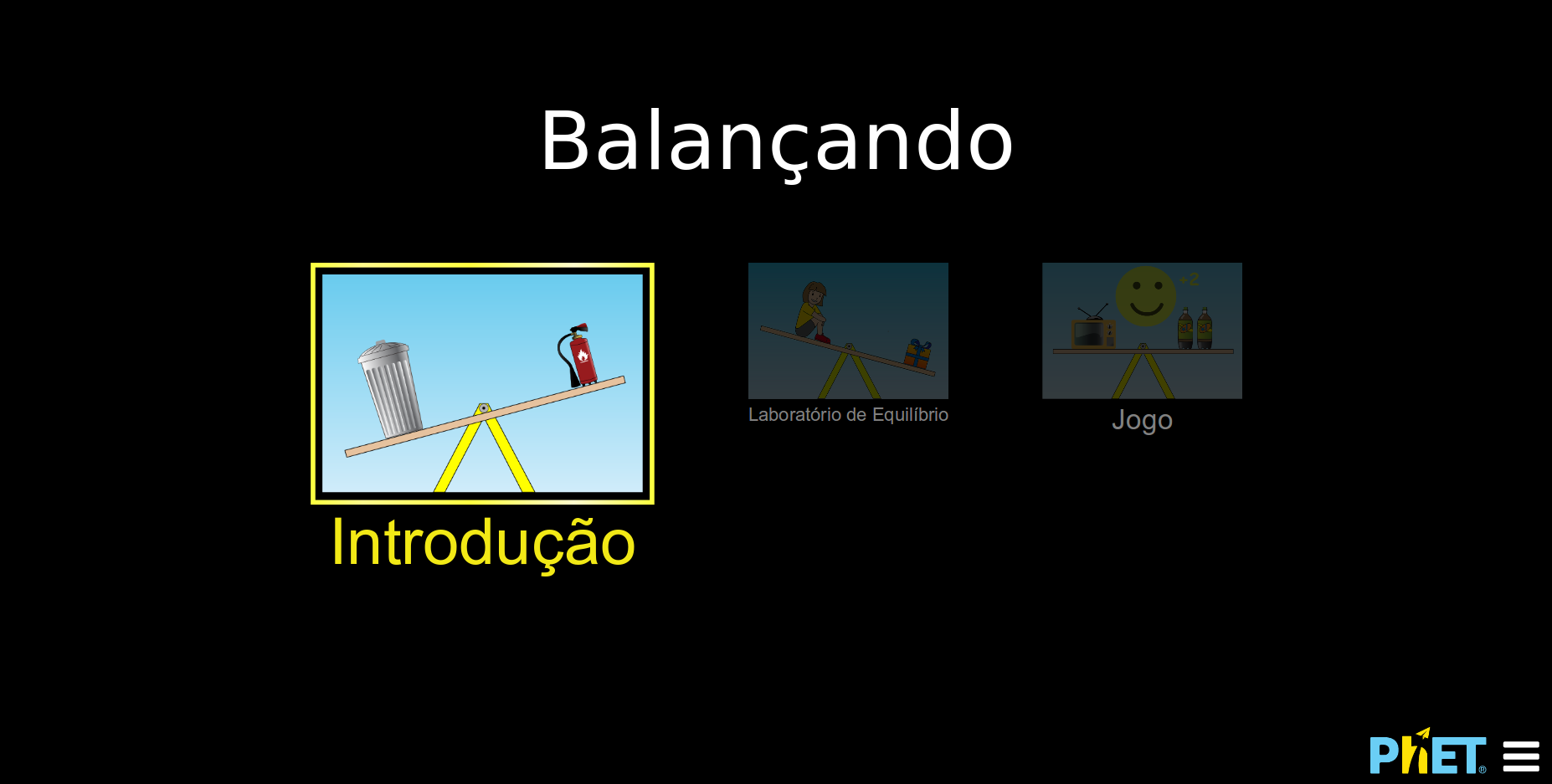 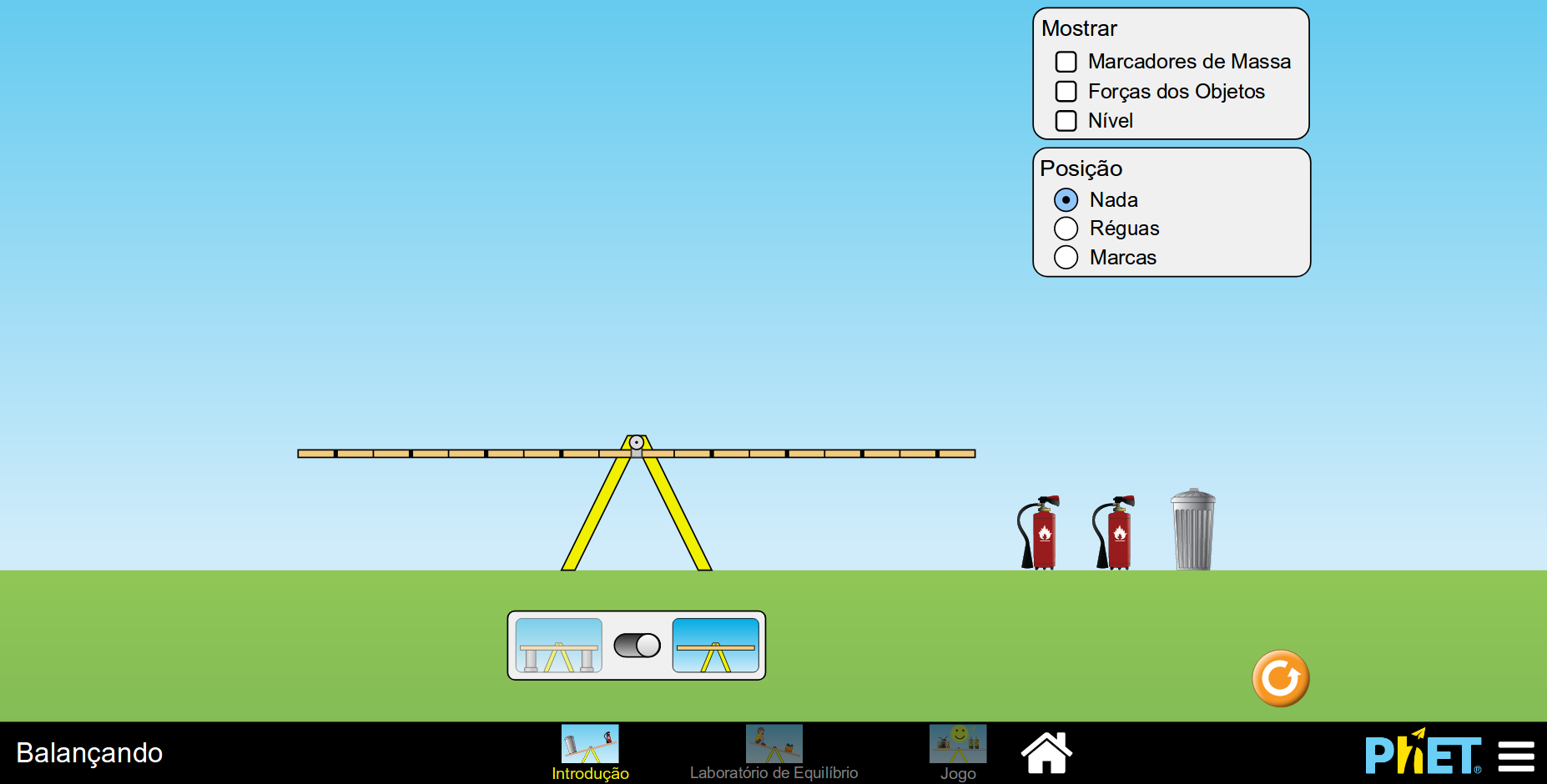 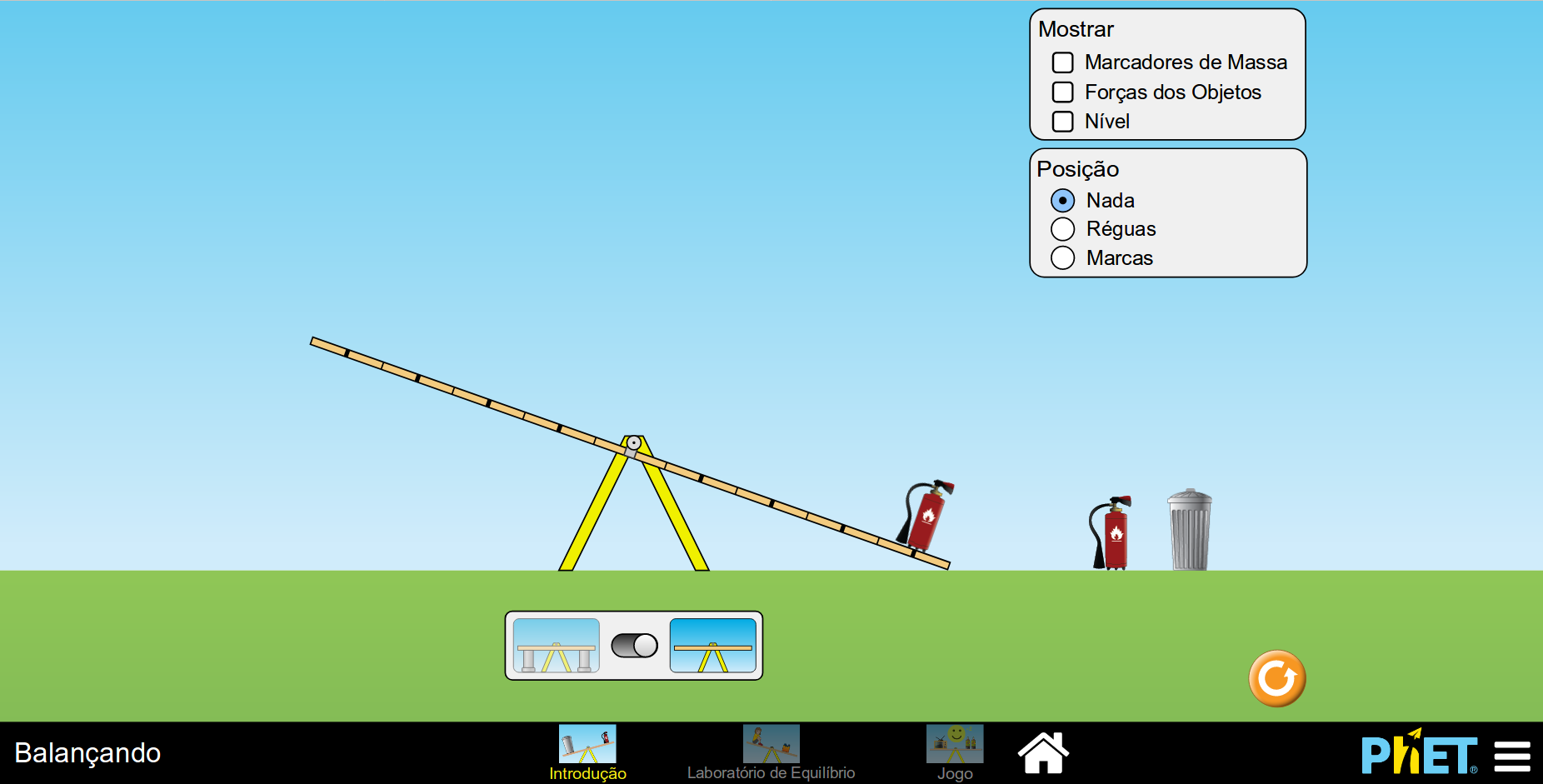 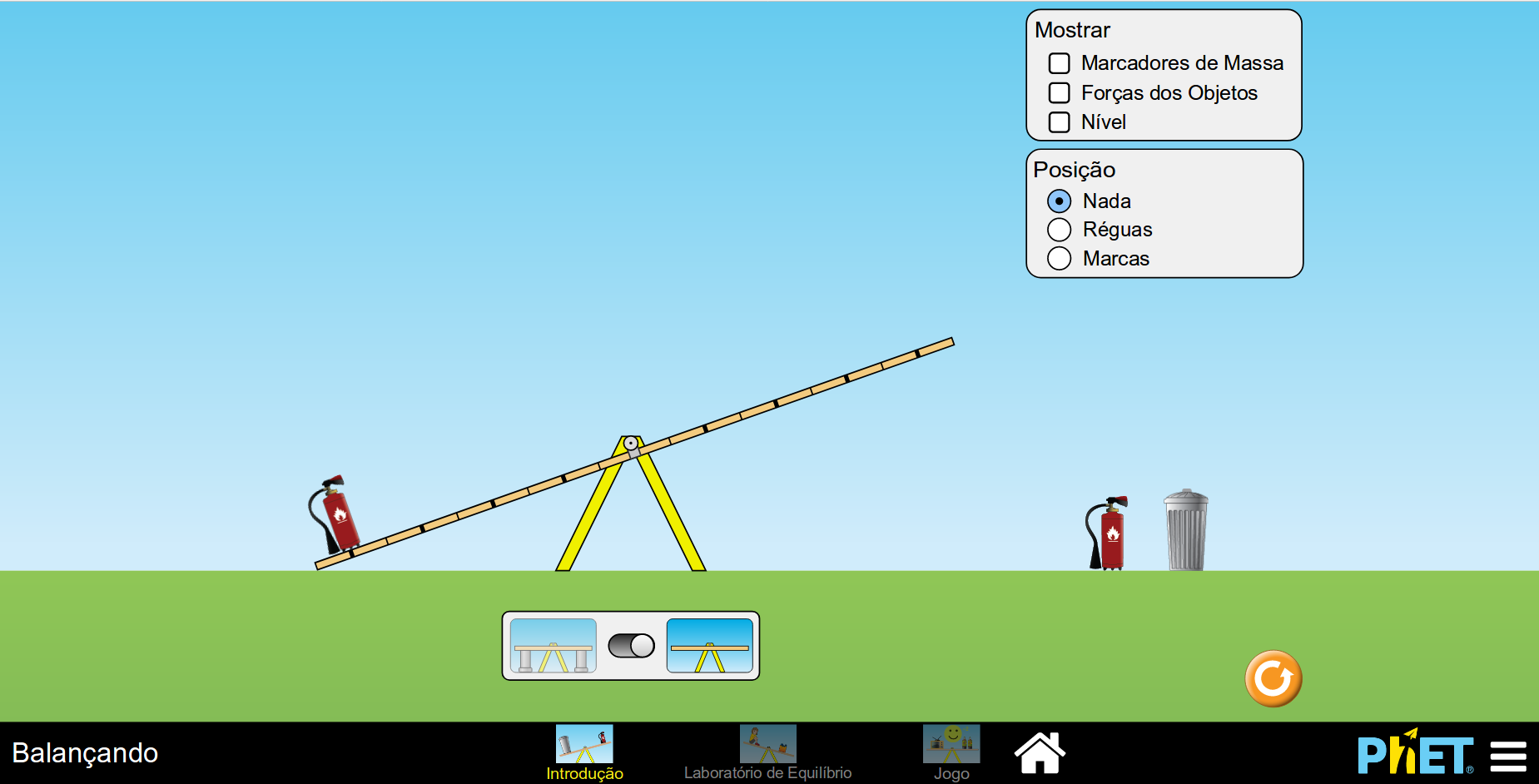 ABC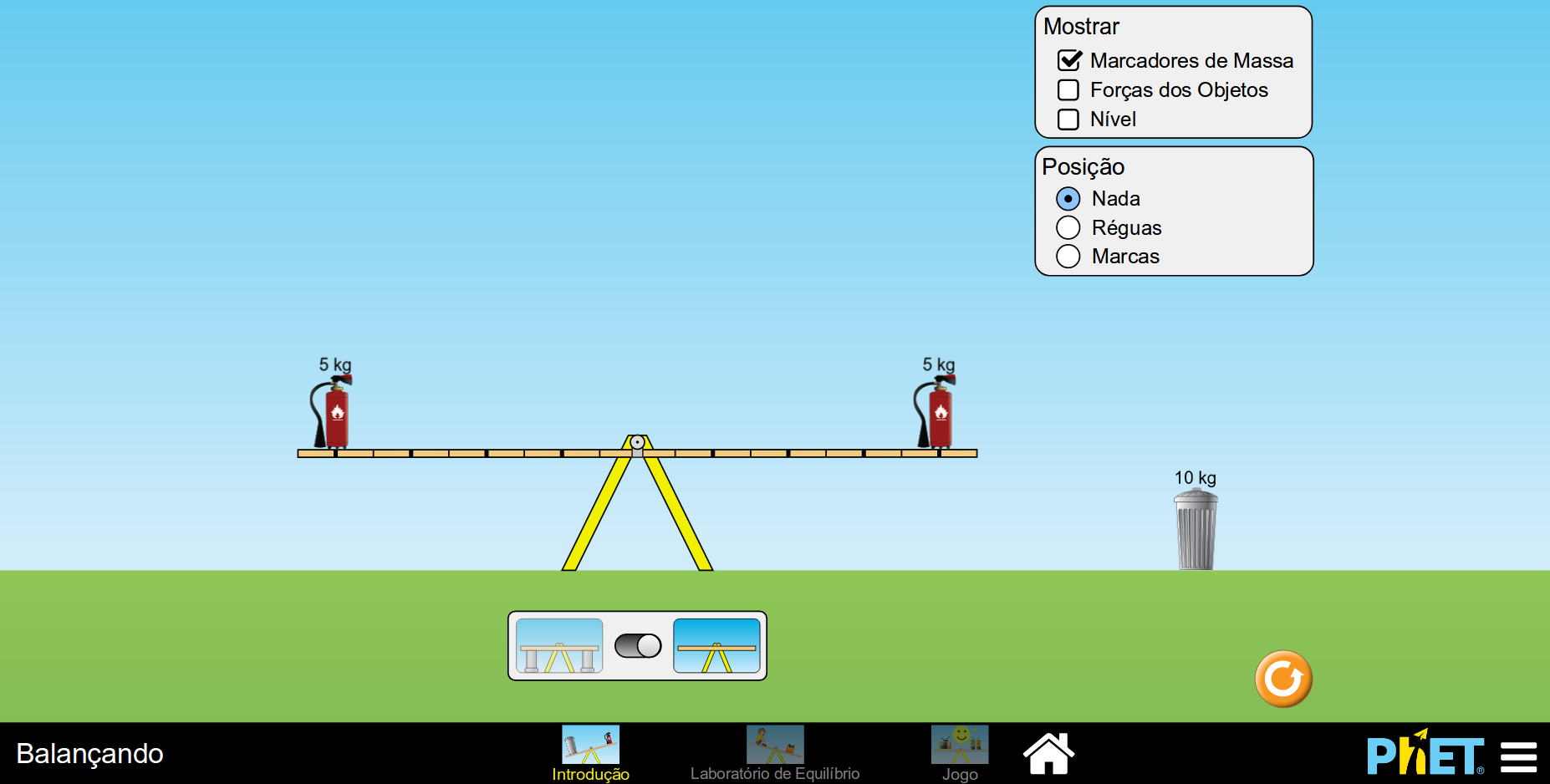 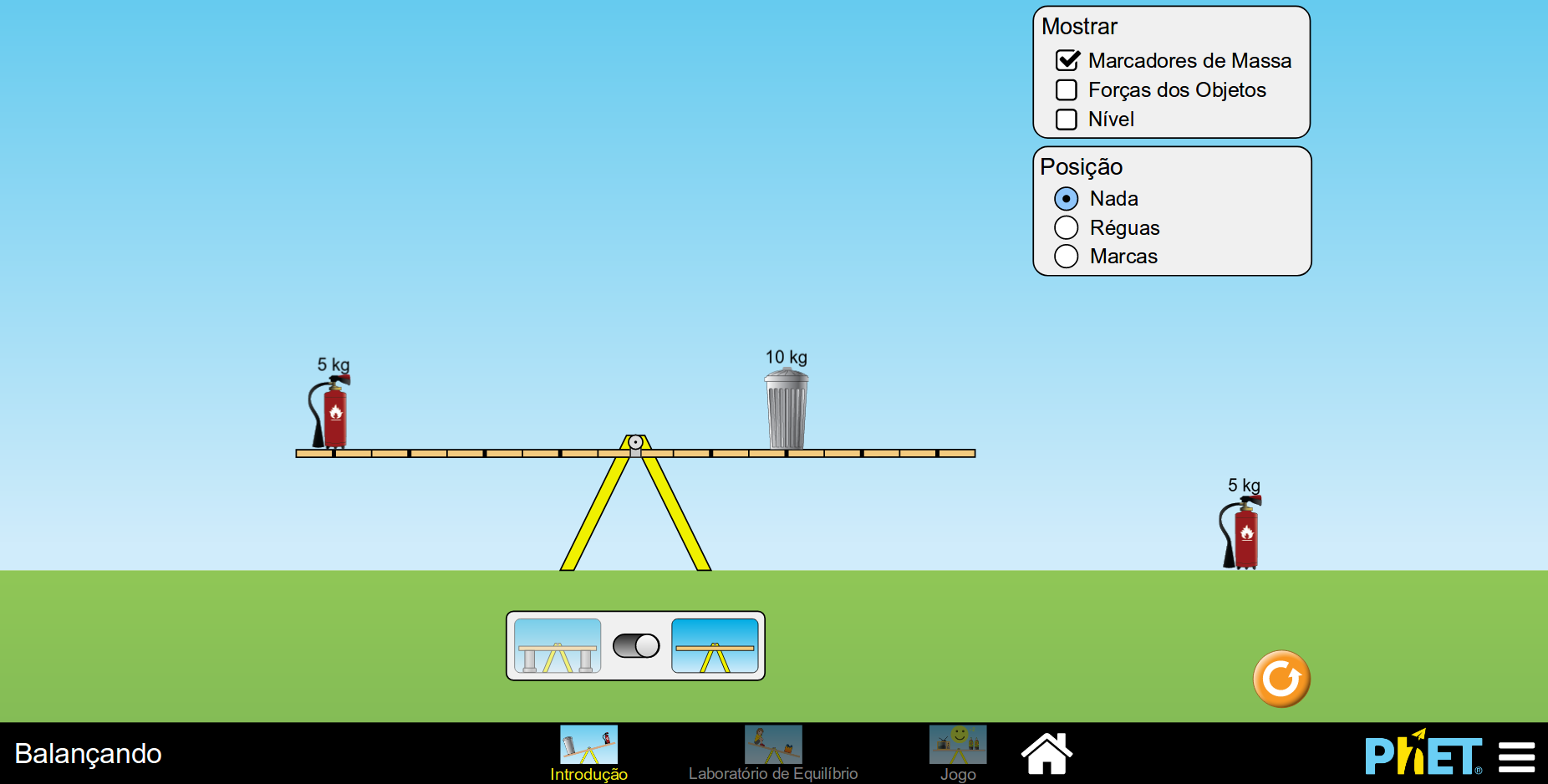 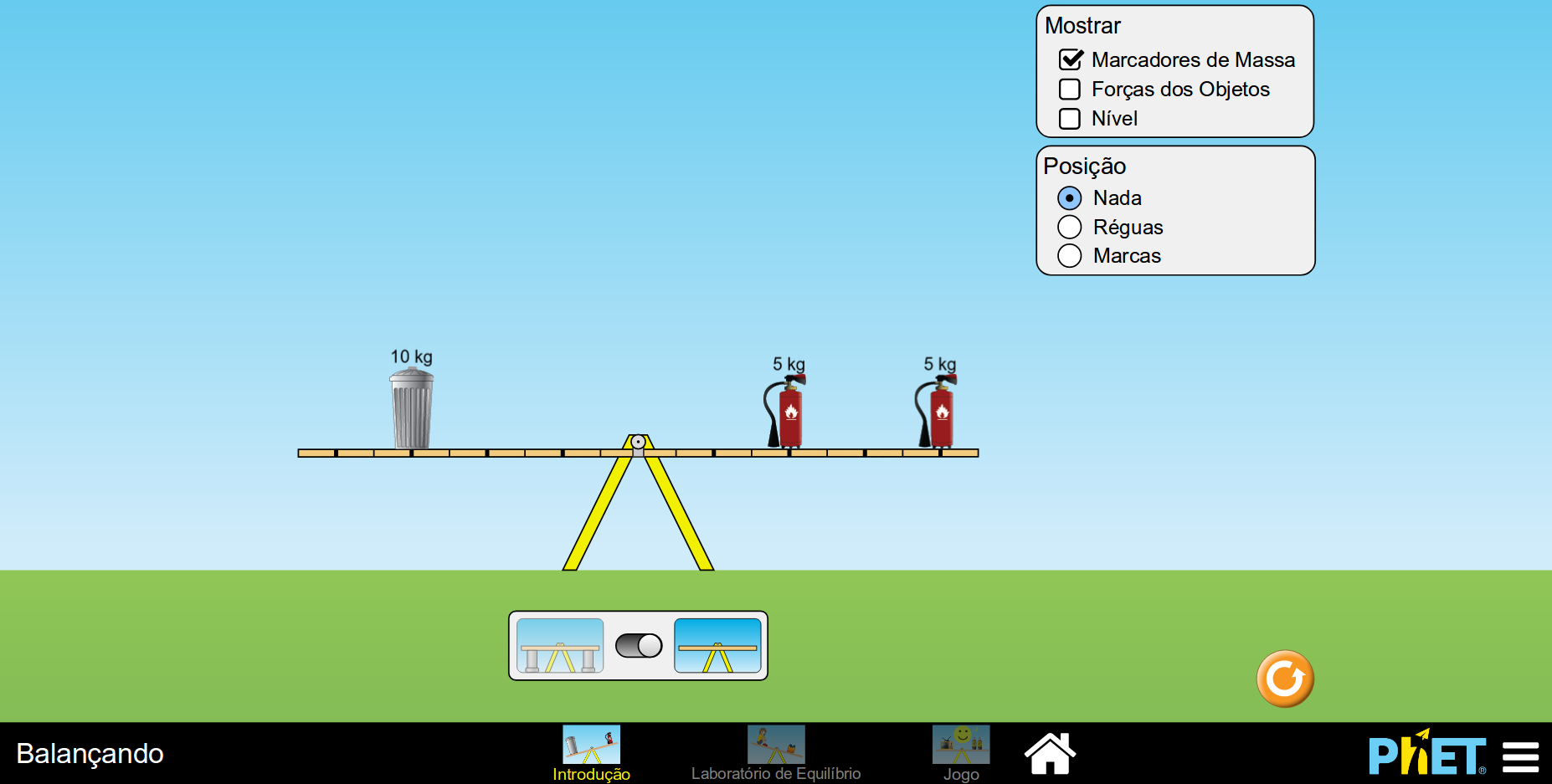 ABC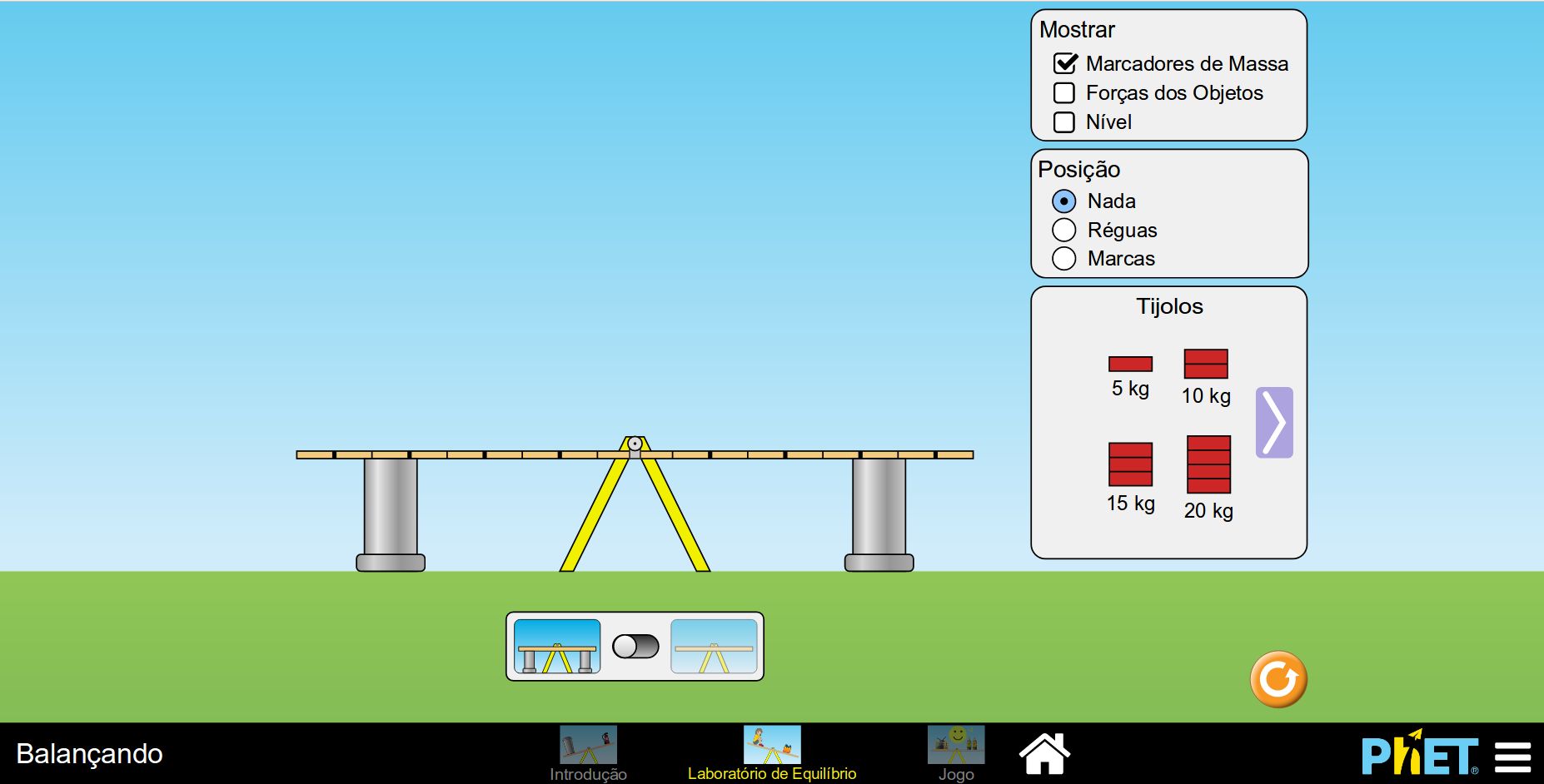 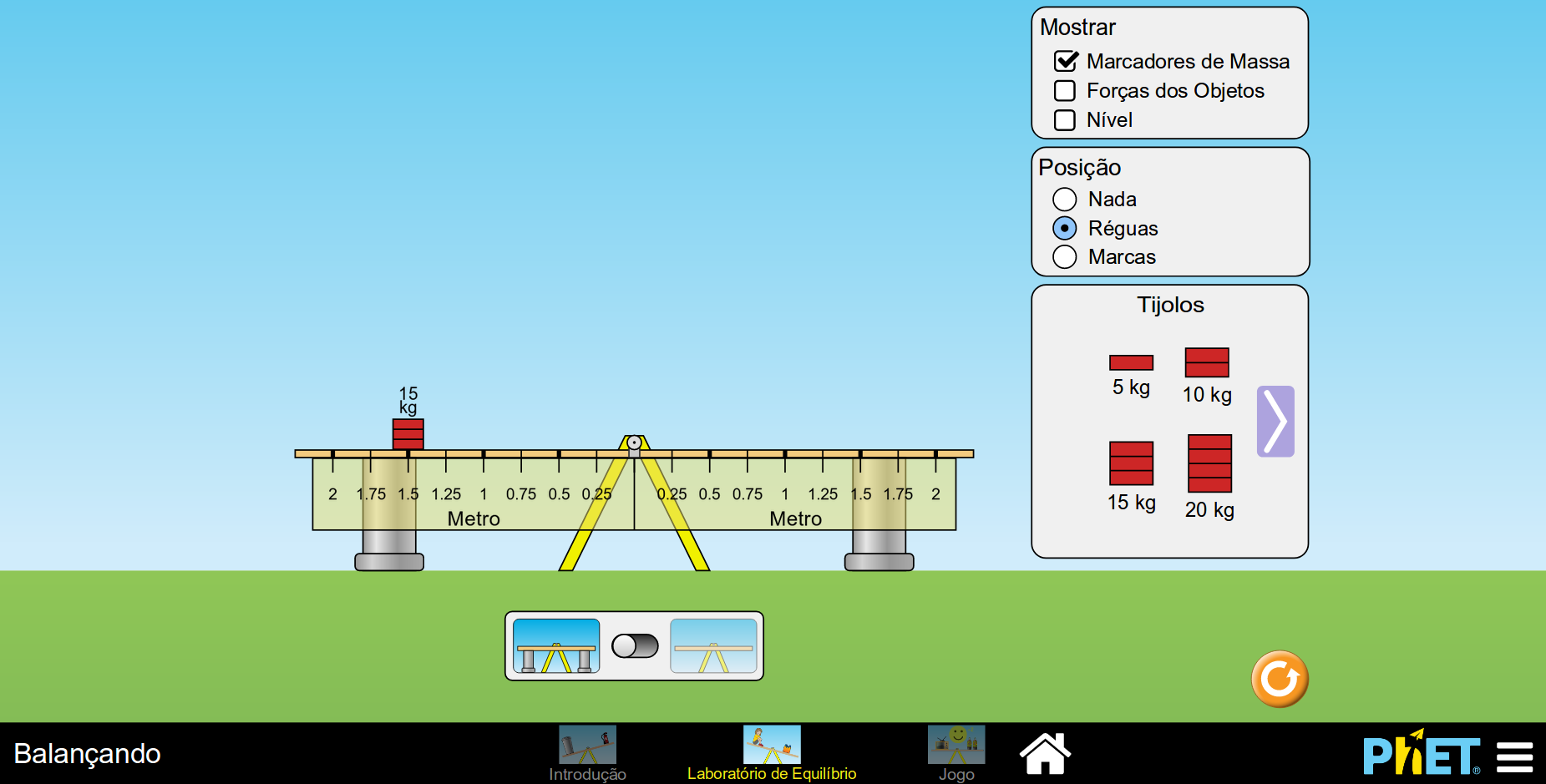 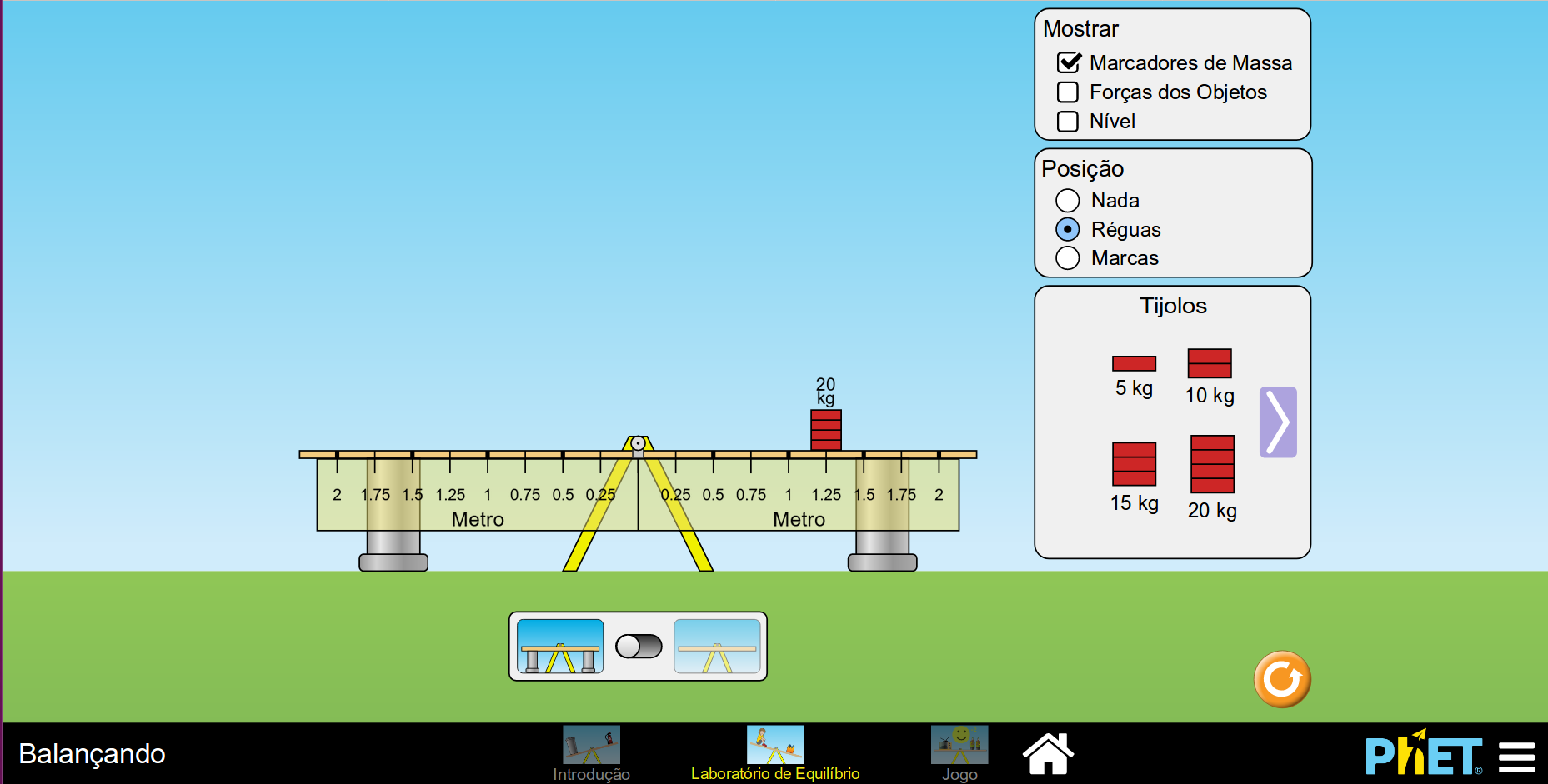 AB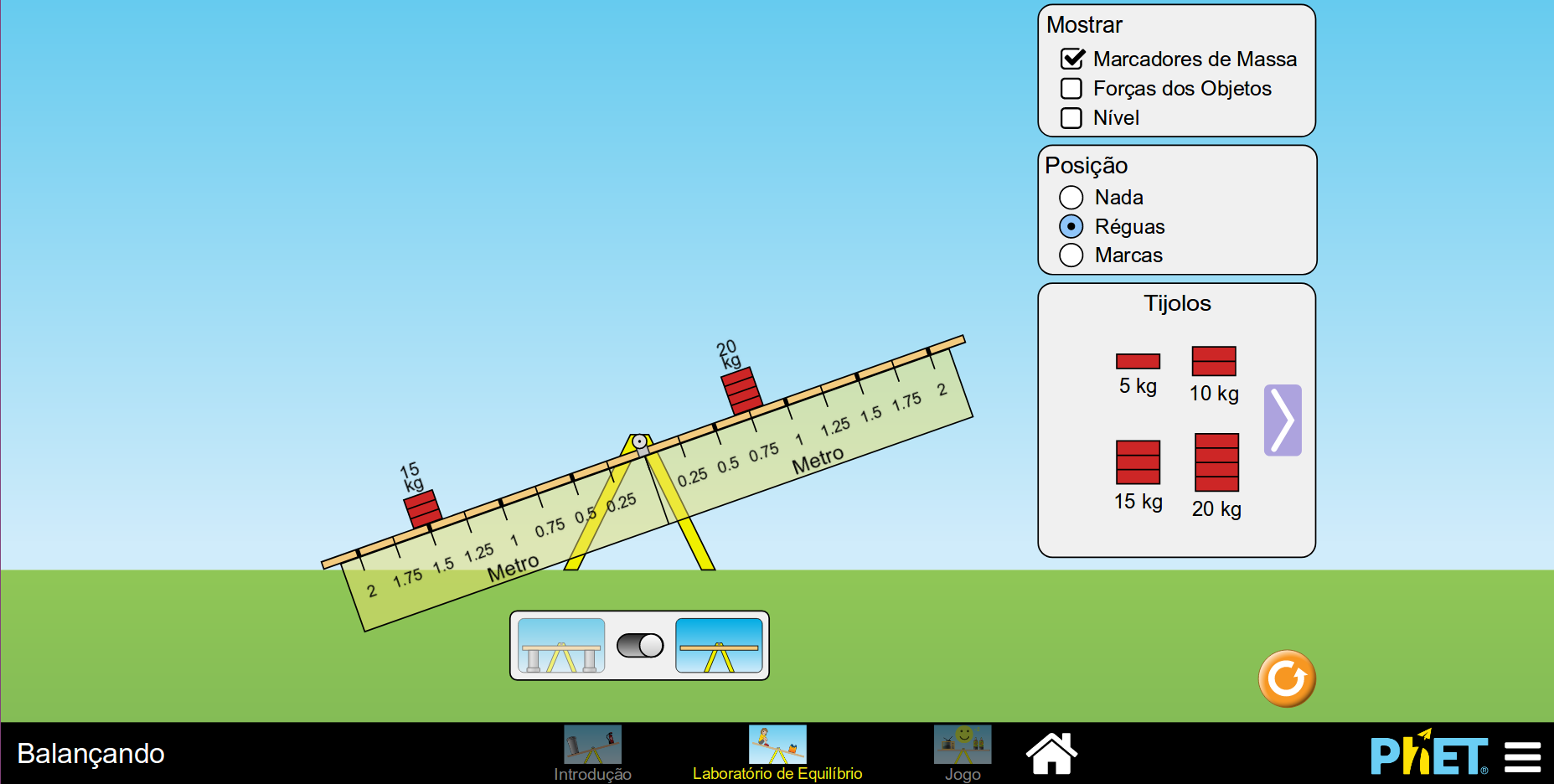 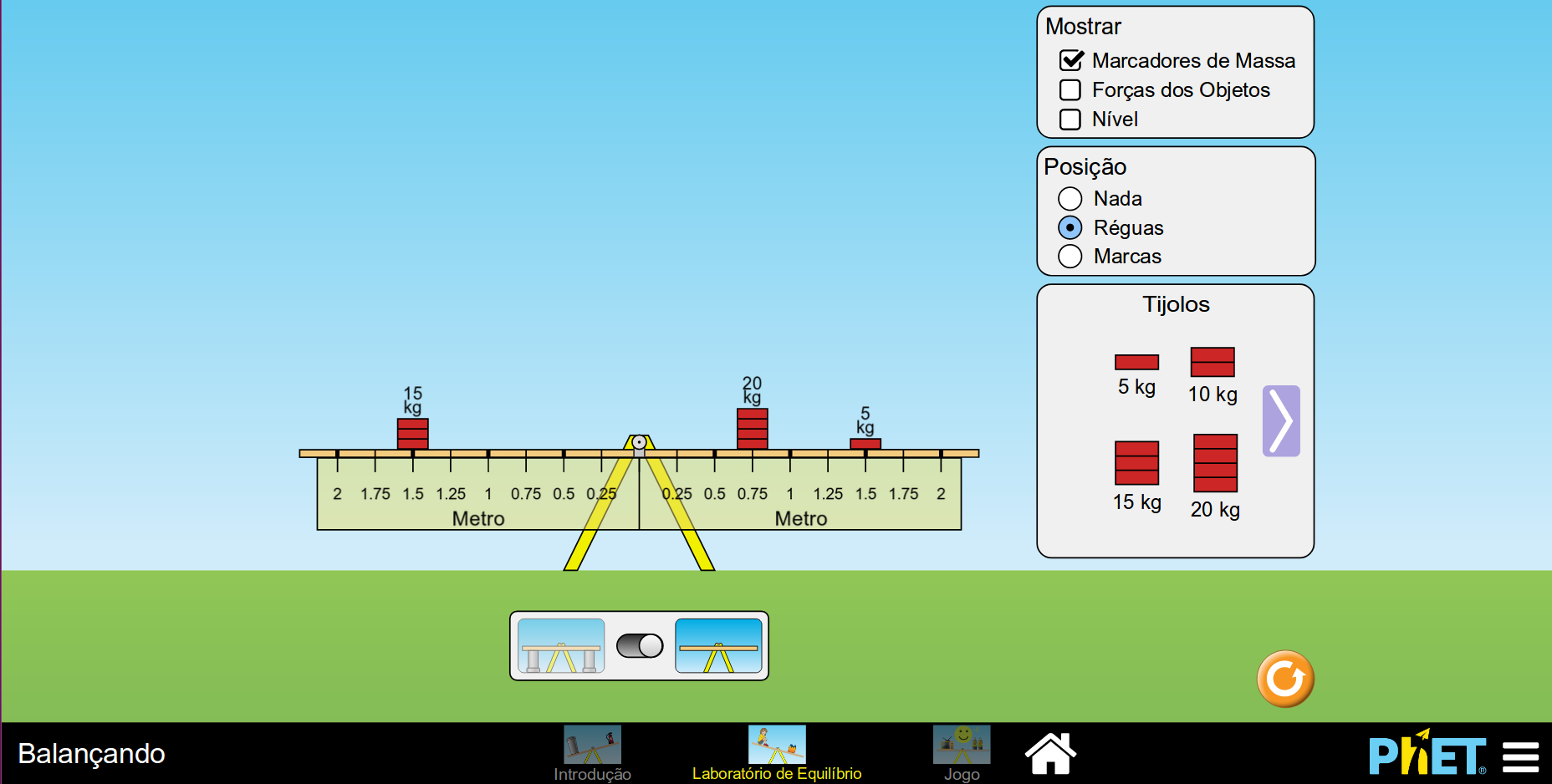 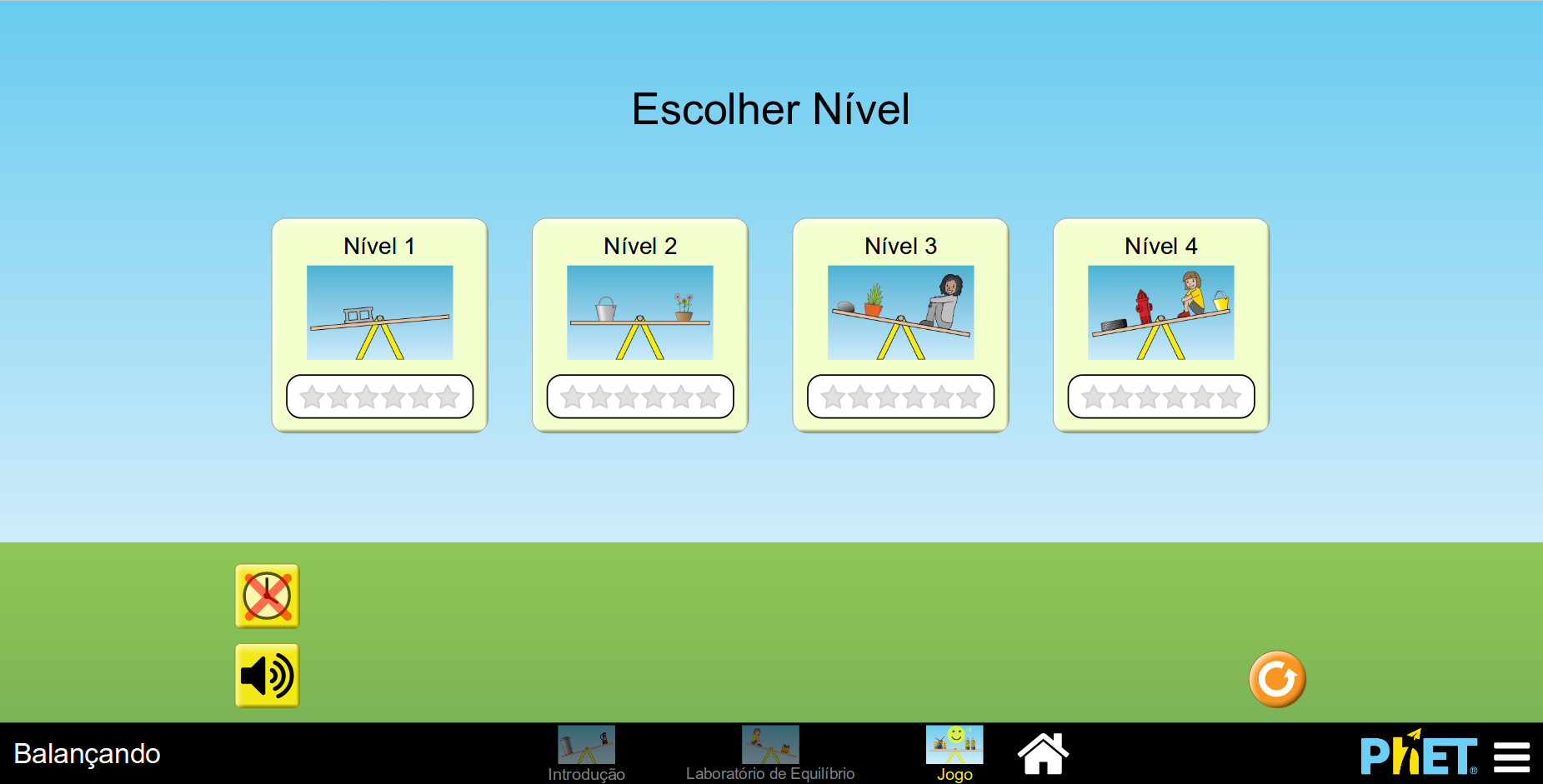 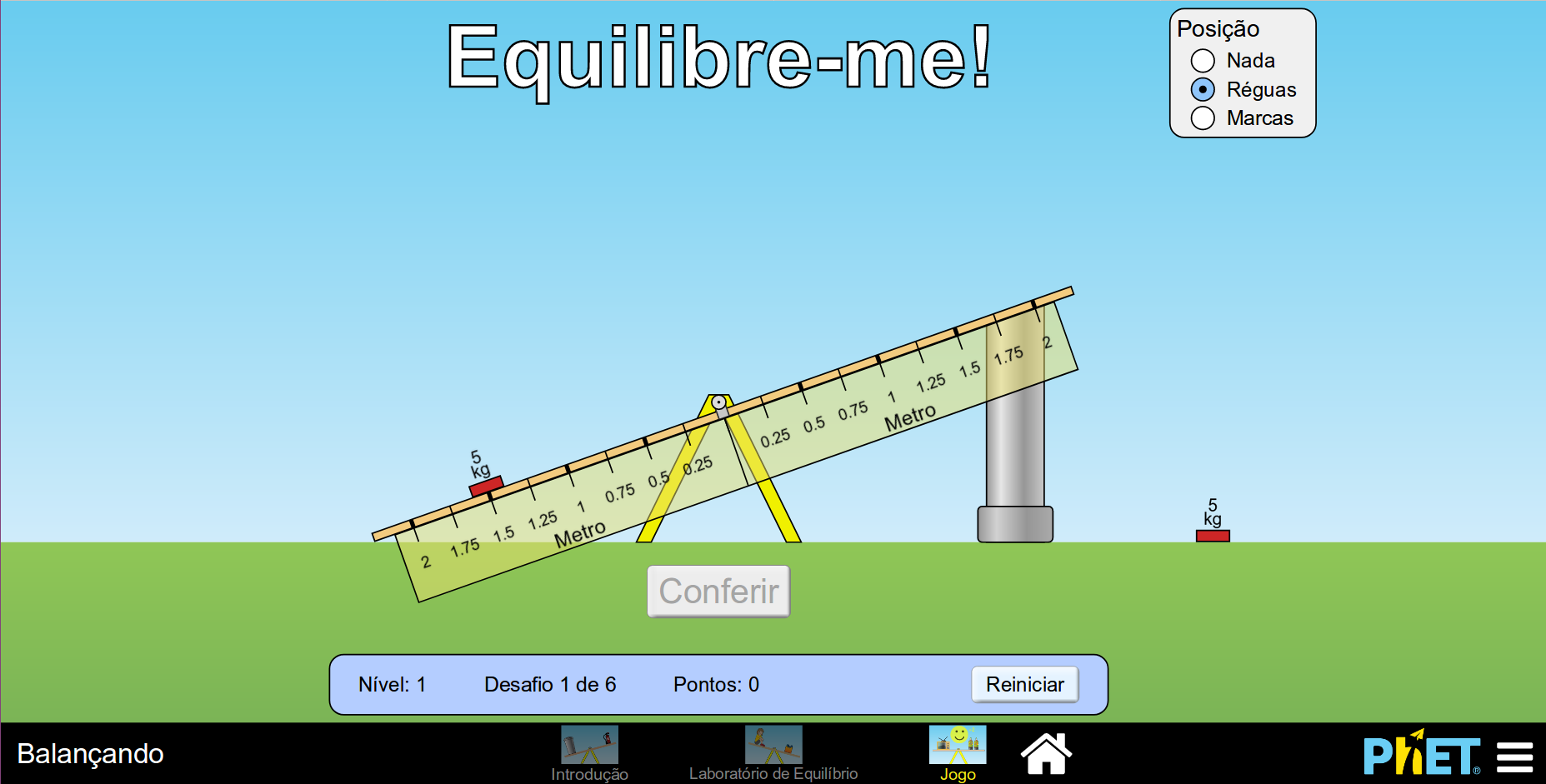 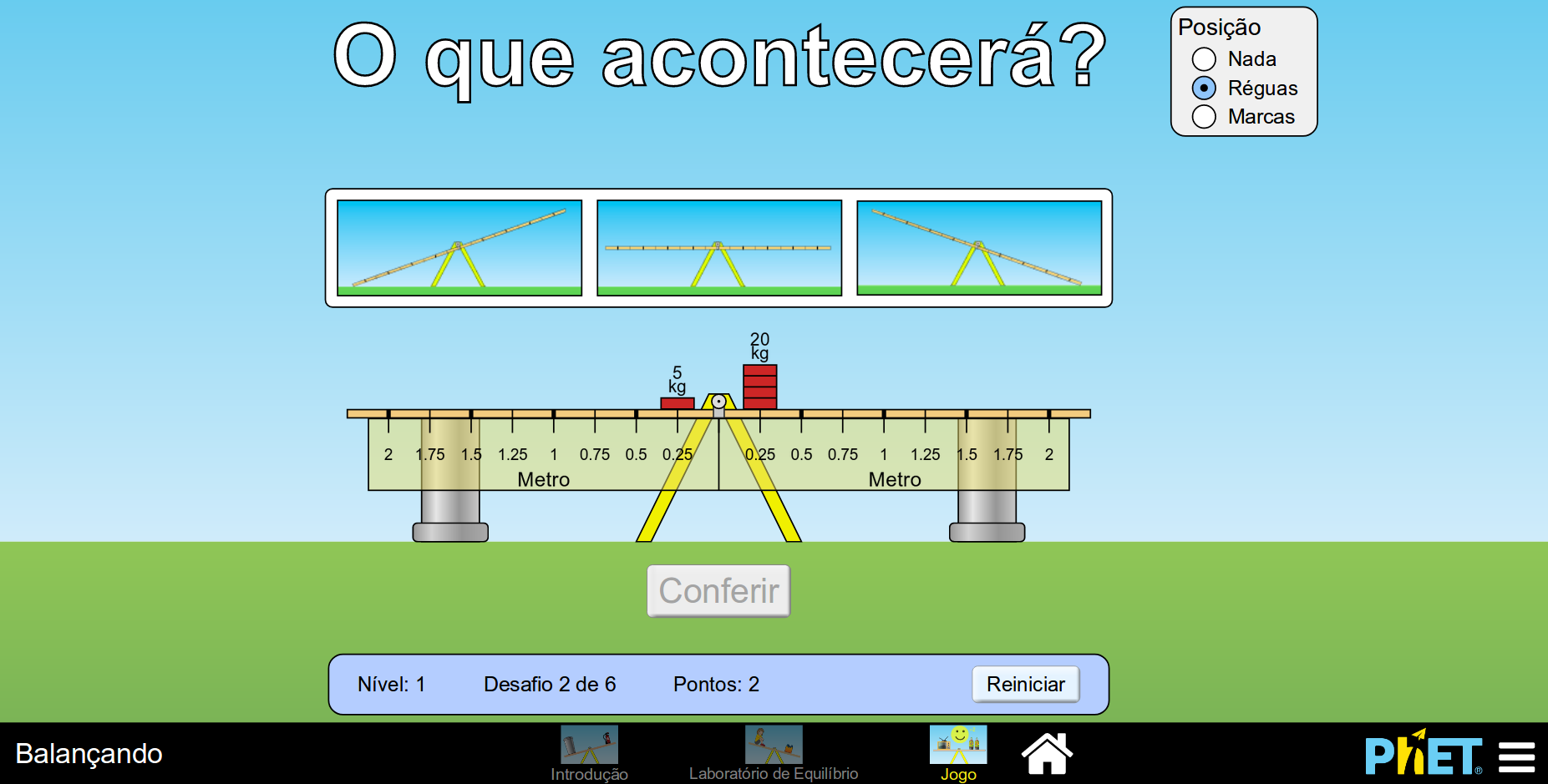 AB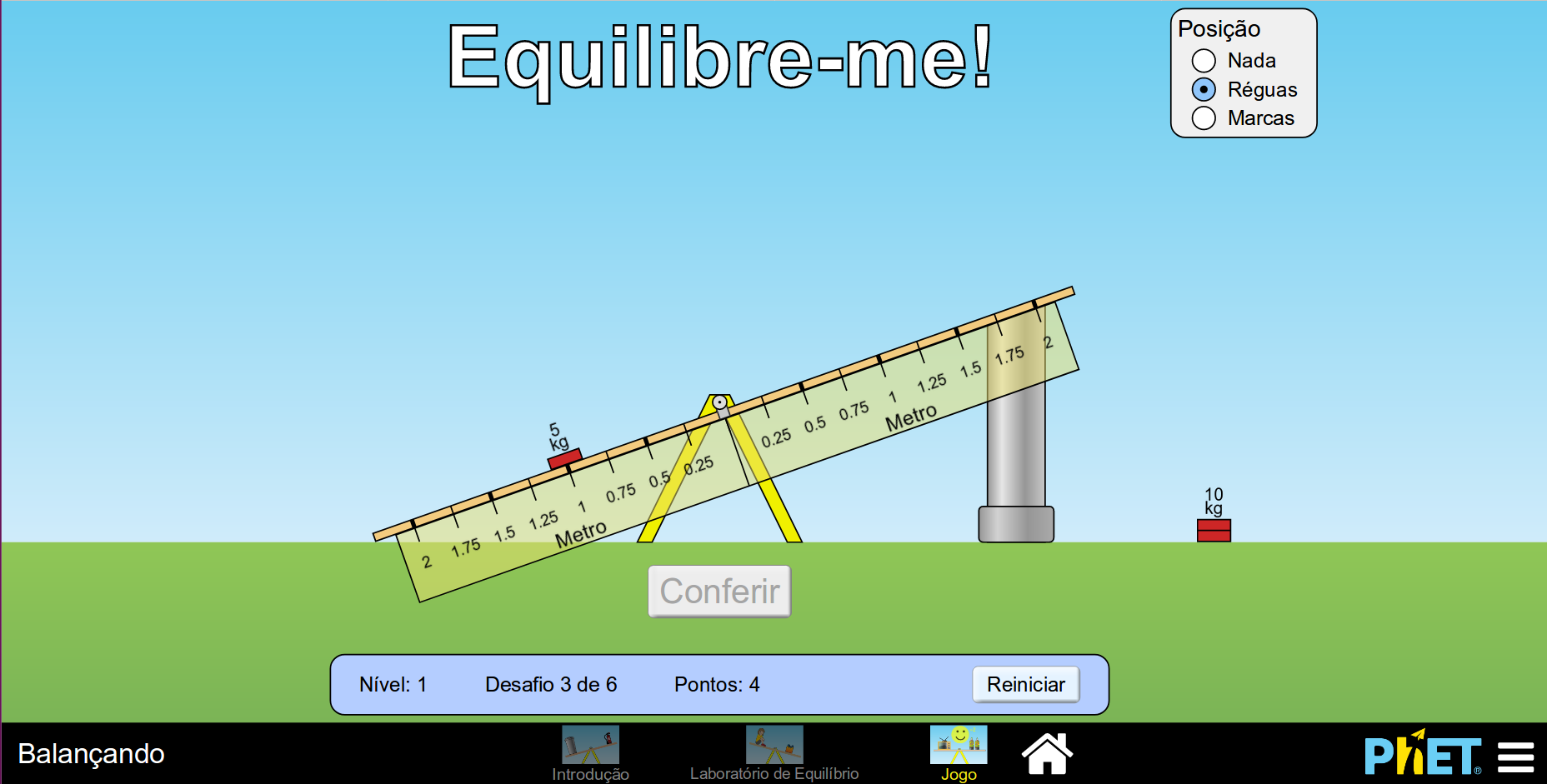 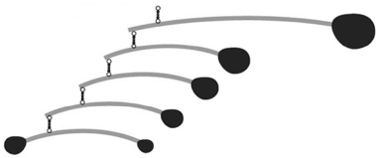 a)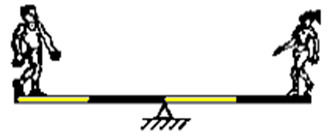 b)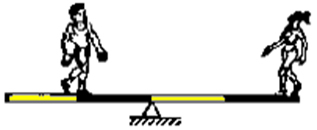 c)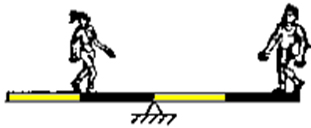 d)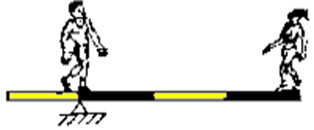 e)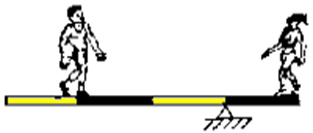 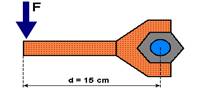 